          ҠАРАР                                                                             РЕШЕНИЕ              17- заседание 			                                                    28-созыва Об утверждении Положения о порядке планирования приватизации и принятия решений об условиях приватизации муниципального имущества сельского поселения Сейтяковский  сельсовет муниципального района Балтачевский район РБ          В соответствии с Гражданским кодексом Российской Федерации, Федеральным законом от 06.10.2003 №131-ФЗ «Об общих принципах организации местного самоуправления в Российской Федерации», Федеральным законом от 21.12.2001 №178-ФЗ «О приватизации государственного и муниципального имущества», руководствуясь Уставом сельского поселения Сейтяковский сельсовет муниципального района Балтачевский район Республики Башкортостан, Совет депутатов сельского поселения Сейтяковский сельсовет муниципального района Балтачевский район Республики Башкортостан РЕШИЛ:1. Утвердить Положение о порядке планирования приватизации и принятия решений об условиях приватизации муниципального имущества сельского поселения Сейтяковский сельсовет согласно приложению.2. Решение Совета депутатов от 13.12.2011 № 11/37 «Об утверждении  Положения о порядке планирования приватизации муниципального          имущества  сельского поселения Сейтяковский сельсовет  муниципального района         Балтачевский район Республики Башкортостан» отменить.3. Настоящее решение обнародовать на информационном стенде в здании Администрации сельского поселения Сейтяковский сельсовет и разместить на официальном сайте сельского поселения Сейтяковский сельсовет.Глава  сельского поселенияСейтяковский сельсовет муниципального районаБалтачевский районРеспублики Башкортостан	                                                       Э.С.Фаюршина	          с.Сейтяково                             12 ноября     2021 года№ 17/31Приложениек решению Совета депутатовсельского поселения Сейтяковский сельсоветот 12.11.2021 № 17/31Положениео порядке планирования приватизации и принятия решений об условиях приватизации муниципального имущества сельского поселения Сейтяковский сельсовет1. Положение о порядке приватизации муниципального имущества сельского поселения Сейтяковский сельсовет (далее по тексту - Положение) разработано в соответствии с федеральными законами от 21.12.2001 № 178-ФЗ «О приватизации государственного и муниципального имущества» (далее по тексту - Федеральный закон о приватизации), от 06.10.2003 № 131-ФЗ «Об общих принципах организации местного самоуправления в Российской Федерации», Уставом сельского поселения Сейтяковский сельсовет МР Балтачевский район РБ.2. В целях планирования приватизации муниципального имущества сельского поселения Сейтяковский сельсовет (далее – муниципальное имущество) разрабатывается прогнозный план (программа) приватизации муниципального имущества сельского поселения Сейтяковский сельсовет на очередной финансовый год и плановый период (далее – прогнозный план приватизации) в соответствии с основными направлениями налоговой и бюджетной политики муниципального образования сельское поселение Сейтяковский сельсовет.3. Прогнозный план приватизации, внесение изменений и дополнений в Прогнозный план приватизации, отчет о результатах приватизации утверждаются решением Совета депутатов сельского поселения Сейтяковский сельсовет, подготовку соответствующих проектов решений осуществляет администрация сельского поселения Сейтяковский сельсовет (далее – администрация).4. Подготовка Прогнозного плана приватизации осуществляется с учетом предложений органов местного самоуправления сельского поселения Сейтяковский сельсовет, муниципальных предприятий и учреждений сельского поселения Сейтяковский сельсовет, акционерных обществ, акции которых находятся в муниципальной собственности.5. Прогнозный план приватизации содержит:1) перечни сгруппированного по видам экономической деятельности муниципального имущества, приватизация которого планируется в очередном финансовом году и плановом периоде (унитарных предприятий, акций акционерных обществ и долей в уставных капиталах обществ с ограниченной ответственностью, находящихся в муниципальной собственности, иного имущества, составляющего муниципальную казну сельского поселения Сейтяковский сельсовет (далее – казна) с указанием характеристики соответствующего имущества;2) сведения об акционерных обществах с ограниченной ответственностью, акции, доли в уставных капиталах, которых в соответствии с решениями органов местного самоуправления подлежат внесению в уставной капитал иных акционерных обществ;3) сведения об ином имуществе, составляющем казну, которое подлежит внесению в уставной капитал акционерных обществ;4) прогноз объемов поступлений в бюджет сельского поселения Сейтяковский сельсовет в результате исполнения Прогнозного плана приватизации, рассчитанный в соответствии с общими требованиями к методике прогнозирования поступлений доходов в бюджеты бюджетной системы Российской Федерации и общими требованиями к методике прогнозирования поступлений по источникам финансирования дефицита бюджета, установленными Правительством Российской Федерации, с разбивкой по годам.6. При включении муниципального имущества в Прогнозный план приватизации указываются:1) для муниципальных унитарных предприятий – наименование и место нахождения;2) для акций акционерных обществ, находящихся в муниципальной собственности:наименование и место нахождения акционерного общества;доля принадлежащих муниципальному образованию акций в общем количестве акций акционерного общества, либо, если доля акций менее 0,01 процента, – количество акций;доля и количество акций, подлежащих приватизации;3) для долей в уставных капиталах обществ с ограниченной ответственностью, находящихся в муниципальной собственности:наименование и место нахождения общества с ограниченной ответственностью;доля в уставном капитале общества с ограниченной ответственностью, принадлежащая муниципальному образованию и подлежащая приватизации;4) для иного имущества – наименование, местонахождение, кадастровый номер (для недвижимого имущества) и назначение имущества. В случае если объект иного имущества является объектом культурного наследия, включенным в единый государственный реестр объектов культурного наследия (памятников истории и культуры) народов Российской Федерации, либо объектам речного порта, дополнительно указывается информация об отнесении его к объектам культурного наследия в соответствии с Федеральным законом от 25.06.2002 № 73-ФЗ «Об объектах культурного наследия (памятниках истории и культуры) народов Российской Федерации», либо объектам речного порта.7. Проект Прогнозного плана приватизации подлежит внесению в Совет депутатов сельского поселения Сейтяковский сельсовет не позднее 1 декабря текущего года и подлежит утверждению не позднее 10 рабочих дней до начала очередного финансового года.8. Прогнозный план приватизации размещается администрацией сельского поселения Сейтяковский сельсовет на официальном сайте в информационно-телекоммуникационной сети «Интернет» в соответствии с требованиями, установленными Федеральным законом от 21.12.2001 № 178-ФЗ «О приватизации государственного и муниципального имущества», в течение 15 календарных дней со дня его утверждения.9. Отчет о результатах приватизации подлежит ежегодному внесению в Совет депутатов сельского поселения Сейтяковский сельсовет не позднее 1 марта года, следующего за отчетным. 10. Решения об условиях приватизации муниципального имущества принимаются в соответствии с Прогнозным планом приватизации.11. Решения об условиях приватизации принимаются правовым актом администрации сельского поселения Сейтяковский сельсовет в сроки, позволяющие обеспечить его приватизацию в соответствии с Прогнозным планом приватизации муниципального имущества.Подготовку проектов решений об условиях приватизации муниципального имущества обеспечивает администрация сельского поселения Сейтяковский сельсовет.12. В решении об условиях приватизации муниципального имущества должны содержаться следующие сведения:наименование имущества и иные позволяющие его индивидуализировать данные (характеристика имущества);способ приватизации муниципального имущества;начальная цена имущества;срок рассрочки платежа (в случае ее предоставления);иные необходимые для приватизации имущества сведения.В случае приватизации имущественного комплекса унитарного предприятия решением об условиях приватизации муниципального имущества также утверждается:состав подлежащего приватизации имущественного комплекса унитарного предприятия, определенный в соответствии со статьей 11 Федерального закона от 21.12.2001 № 178-ФЗ «О приватизации государственного и муниципального имущества»;перечень объектов (в том числе исключительных прав) не подлежащих приватизации в составе имущественного комплекса унитарного предприятия;размер уставного капитала акционерного общества или общества с ограниченной ответственностью, создаваемых посредством преобразования унитарного предприятия;количество, категории и номинальная стоимость акций акционерного общества или номинальная стоимость доли участника общества с ограниченной ответственностью – Российской Федерации, субъекта Российской Федерации или муниципального образования.13. Решение об условиях приватизации муниципального имущества размещается администрацией в открытом доступе на официальном сайте Российской Федерации в сети «Интернет» для размещения информации о проведении торгов, определенный Правительством Российской Федерации. в течение 10 календарных дней со дня принятия этого решения.БАШКОРТОСТАН  РЕСПУБЛИКАҺЫБАЛТАС  РАЙОНЫМУНИЦИПАЛЬ  РАЙОНЫНЫҢҺӘЙТӘК  АУЫЛ СОВЕТЫАУЫЛ  БИЛӘМӘҺЕ  СОВЕТЫ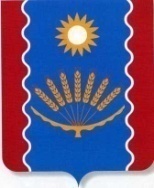       СОВЕТ СЕЛЬСКОГО  ПОСЕЛЕНИЯ         СЕЙТЯКОВСКИЙ  СЕЛЬСОВЕТ         МУНИЦИПАЛЬНОГО   РАЙОНА      БАЛТАЧЕВСКИЙ  РАЙОНРЕСПУБЛИКИ БАШКОРТОСТАНБАШКОРТОСТАН  РЕСПУБЛИКАҺЫБАЛТАС  РАЙОНЫМУНИЦИПАЛЬ  РАЙОНЫНЫҢҺӘЙТӘК  АУЫЛ СОВЕТЫАУЫЛ  БИЛӘМӘҺЕ  СОВЕТЫ      СОВЕТ СЕЛЬСКОГО  ПОСЕЛЕНИЯ         СЕЙТЯКОВСКИЙ  СЕЛЬСОВЕТ         МУНИЦИПАЛЬНОГО   РАЙОНА      БАЛТАЧЕВСКИЙ  РАЙОНРЕСПУБЛИКИ БАШКОРТОСТАН